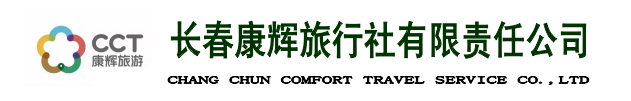 XGY-长白山高铁皇冠假日2日游行程单行程安排费用说明自费点其他说明产品编号GN1714015435Lq出发地吉林省-长春市目的地行程天数2去程交通汽车返程交通汽车参考航班无无无无无产品亮点独家赠送：独家赠送：独家赠送：独家赠送：独家赠送：D1D1行程详情出发地→中华秋沙鸭-雪绒花音乐餐厅-牡丹园早根据出发时间自行前往高铁站，乘车前往长白山脚下第一镇二道白河镇，抵达后接站，随后前往参观【中华秋沙鸭公园】依二道白河而建，亭台楼榭，曲廊通幽，花花草草点缀廊上，颇有一番江南园林的静美。河面上嬉戏着成群的秋沙鸭，时而潜水捕鱼，时而争抢游人投喂的食物，时而悠游滑行，时而张翅低飞，让人不由得驻足，与它们同乐。据了解，中华秋沙鸭是第三纪冰川期后残存下来的物种，距今已有一千多万年，是中国特有的珍稀鸟类，属我国国家一级重点保护动物。中华秋沙鸭数量极其稀少，属于比扬子鳄还稀少的国际濒危动物。用餐早餐：X     午餐：X     晚餐：X   住宿皇冠假日-独立卫浴双标间D2D2行程详情二道-长白山风景区-送站在亿万年以居下来的地质历史上，长白山地区经历了沧海桑田的变迁。最初，这里被海水淹没，到处是一片汪洋大海，后来由于地壳的上升，海水较已退出，地表重新露出水面，在阳光、雨水和气候变化等外力作用下，地面岩石遭受风化和破坏，最后长白山还经历了火山爆发和冰川的雕塑，形成今天的地貌景观。那么此次我们的行程将去前往长白山最独具特色的——【长白山北坡风景区】早点到山门口 ，旅行时间更加充足 ，山顶 天池、绿渊潭、小天池、长白瀑布、洞天瀑布、温泉煮鸡蛋等景点哪个不去都是巨大的遗憾，体力充足的情况下一定要走到。进入山门，乘坐【不含到站车】（进入景区，到达换乘站点）用餐早餐：√     午餐：X     晚餐：X   住宿家费用包含用车：当地2天用车，根据人数安排车  用车：当地2天用车，根据人数安排车  用车：当地2天用车，根据人数安排车  费用不包含不含天池倒站车80元/人不含天池倒站车80元/人不含天池倒站车80元/人项目类型描述停留时间参考价格大泉河魔界漂流长白山针叶、阔叶混交林带，"魔界"的水系是长白山天池流泻而下的温泉水，常年不结冰，每到冬季，当气温达零下20摄氏度时，雾气蒸腾，出现雾凇和树挂，氤氲缭绕、天人一体、旖旎景色如仙境，仿佛到了原始社会的远古世界，摄影人称这里为"魔界"。60 分钟¥ 198.00奶头山第一村奶头山风景区简是人文和地理相结合的综合体，人文部分人主要展示了女真族从长白山的起源和发展分布，再现“女真人”的放山挖参、伐木渔猎、拜山祈福及一些娱乐活动如:投壶中彩、弓马骑射等情景。位于长白山主峰下的正北方，有两座陡峭的山体，东山海拨高度为1038、6米、西山海拨高度为1039、8米因形似美女一对坚挺的乳房故名奶头山。乖坐刺激快感的登山车，蜿蜒曲折地奔驰到奶头峰，站在峰顶领略林海群山中的长白山更加美丽壮观！延栈道而下，山洞悬石、高山流水、峭壁石刻。山角下感受百米滑草飞驰而下的快感让人欢畅淋漓！60 分钟¥ 168.00百花谷朝鲜族古村部落百花谷朝鲜族古村部落参观朝鲜族古建筑非物质文化遗产博物馆，了解中国朝鲜族历史，体验朝鲜族浓郁的民俗文化，参观辣白菜，打糕博物馆，了解朝鲜族饮食文化，体验既刺激又浪漫的朝鲜族体育项目，秋千，跳板，听朝鲜族姑娘讲述长白山第一泉—“药水泉”的神秘故事，感受朝鲜族民风民俗，学习朝鲜族日常用语，参观朝鲜族人家，了解朝鲜族生活起居文化，感受火热的朝鲜族大炕，欣赏朝鲜族歌舞演艺，品尝朝鲜族民俗特色饮食。60 分钟¥ 168.00长白山夜景灯光秀源头有九个地下水涌出的自流泉，有“九星泉”之称，九泉迸喷涌不息，泉水清澈甘甜，富含多种人体所需的微量元素，是理想的饮用水。两岸林木葱郁，荫蔽幽静，是长白山完好的原始森林。林中有红松、紫椴、红豆杉、花楸树、水曲柳等珍贵树种，生长着各种菌类、野果和草本植物。这里既神奇又秀美，有许多美妙动人的传说故事。景区内有“梯子河”瀑布群、杨家八兄弟树、神女七妹瀑、护参神树、松树的母亲、山神祭台、神女八妹瀑、神女九妹瀑、抗联石、品蜜亭、百年松桦恋、结缘桥等观赏景点。60 分钟¥ 168.00飞越长白《飞越长白山》，全景包围、沉浸式体验，全片耗时两年，以长白山实景拍摄，与鹰同翔视觉盛宴，第一次向世人360度的呈现了长白山的风光全貌，以猎鹰的视觉飞越长白山天池、瀑布、森林峡谷，展现了四季长白山的奇幻景致。60 分钟¥ 108.00东北特色铁锅炖东北铁锅炖，顾名思义，就是用铁锅来炖制各种食材的一种菜肴。60 分钟¥ 50.00报名材料身份证即可